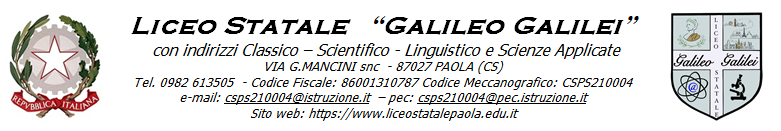 Prot. N° 4449/II.8.1 Ai DocentiAgli studenti/studentesse delle classi quinte                                                                                                                                                                           Alle famiglie    Al sito webSEDEOgg.: Uscita Didattica Cinema Teatro Odeon Il dipartimento Umanistico del Liceo ha organizzato presso il cinema teatro Odeon la visione del film  La stranezza.Gli studenti delle classi quinte di tutti gli indirizzi, giorno 11 novembre p.v, accompagnati dai docenti come di seguito indicati,   si recheranno a piedi al termine della 2° ora di lezione,   presso il cinema teatro Odeon. La sistemazione all’interno del cinema dovrà avvenire per gruppi classe. Al termine della visione del film, gli studenti potranno rientrare autonomamente presso le proprie abitazioni. I docenti  provvederanno a fornire, in modalità asincrona, una scheda filmografica che sarà oggetto di analisi e riflessione nelle lezioni successive. Gli studenti che intendono partecipare alla proiezione dovranno portare l’autorizzazione dei genitori secondo il modello allegato, entro mercoledì 9 novembre e consegnarla al docente coordinatore di classe. I colleghi coordinatori sono pregati di controllare la completezza delle autorizzazioni e di consegnare le buste in segreteria.  I rappresentanti di classe avranno cura di provvedere alla raccolta delle somme per l’acquisto dei biglietti (Euro 4,00) e consegnarli alla F.S. area 4DOCENTI ACCOMPAGNATORIProf.ss  Fino classe V A LS    Prof.ssa  Mitidieri classe V A LC   Prof.ssa Nigro  classe V B LSProf.ssa Pastore classe V A OSA   Prof.ssa Sganga S. classe V A LLLa  F.S. area 4                                                                                                                            Simona Sganga                                                                                                                              La Dirigente Scolastica		Sandra GrossiFirma autografa sostituita a mezzo stampa             ai sensi dell’art. 3 del D.Lgs. n. 39/1993